План- графикособо значимых мероприятий антинаркотической направленностив учреждениях культуры муниципального образования Павловский районна 2024 г.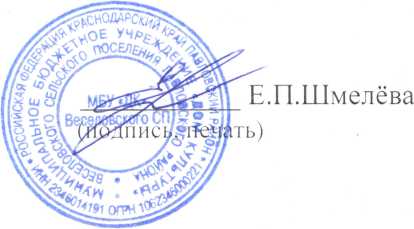 Директор МБУ «ДК» Веселовского СП                                                                                                       № п/пНаименованиеантинаркотическогомероприятия,охват участниковПрименение технических средств при проведении мероприятии(презентация, видеоролик, интернет - ресурс и т.д.)ФИО специалистов (должность) участвующих в проведении мероприятияДата, времяи местопроведениямероприятияФИО, должность, контактный телефонответственного за проведение мероприятия.ФИО, должность, контактный телефонответственного за проведение мероприятия.1«Слагаемые здоровья» - урок здоровья.звуковая и световая аппаратураСпециалист  по работе с молодёжью Веселовского СП, Елькин  Шамиль Алексеевич17.01.2023 г.13.00.зрительный зал МБУ «ДК» Веселовского СП17.01.2023 г.13.00.зрительный зал МБУ «ДК» Веселовского СППетрусенко Ирина Николаевназав. детским сектором 8(86191) 4-31-45Петрусенко Ирина Николаевназав. детским сектором 8(86191) 4-31-452«И долог будет пусть твой век» - урок здоровья к Всемирному Дню борьбы с наркоманией.звуковая и световая аппаратураспециалист  по социальной работе Государственного бюджетного учреждения социального обслуживания Краснодарского края "Павловский комплексный центр социального обслуживания населения" - Ромадова ЕвгенияВладимировна01.03.202313.30 зрительный зал МБУ «ДК» Веселовского СП01.03.202313.30 зрительный зал МБУ «ДК» Веселовского СППетрусенко Ирина Николаевназав. детским сектором 8(86191) 4-31-45Петрусенко Ирина Николаевназав. детским сектором 8(86191) 4-31-453«Роль режима в здоровом образе жизни» - урок здоровья.звуковая и световая аппаратуразаместитель директора по воспитательной рабате МКОУ СОШ № 5 Панфилец Татьяна Сергеевна14.05.202313.30.14.05.202313.30.Петрусенко Ирина Николаевназав. детским сектором 8(86191) 4-31-45Петрусенко Ирина Николаевназав. детским сектором 8(86191) 4-31-454«Полезные привычки» - урок здоровьязвуковая и световая аппаратураспециалист амбулатории ст. Весёлой( по согласованию)09.07.24 г.11.00.09.07.24 г.11.00.Петрусенко Ирина Николаевназав. детским сектором 8(86191) 4-31-45Петрусенко Ирина Николаевназав. детским сектором 8(86191) 4-31-455«Плохие привычки - не наши сестрички» - урок здоровья.звуковая и световая аппаратурасотрудник ОМВД России по  Павловскому  району (по согласованию)19.09.202413.00.19.09.202413.00.Петрусенко Ирина Николаевназав. детским сектором 8(86191) 4-31-45Петрусенко Ирина Николаевназав. детским сектором 8(86191) 4-31-456«Твоя жизнь – твой выбор» - урок здоровья.звуковая и световая аппаратураСпециалист  по работе с молодёжью Веселовского СП, Елькин  Шамиль Алексеевич15.11.202413.0015.11.202413.00Петрусенко Ирина Николаевназав. детским сектором 8(86191) 4-31-45Петрусенко Ирина Николаевназав. детским сектором 8(86191) 4-31-45